				Avignon, le 28 Mars 2017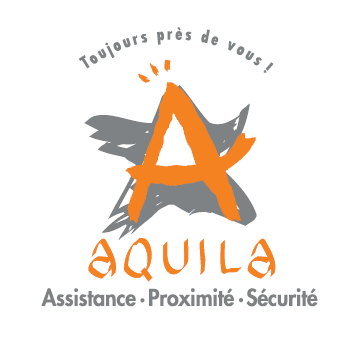 AFFECTATION du RESULTAT 2017Sur proposition du Conseil d’Administration, l’assemblée générale qui se réunira le 14 mai prochain au siège de la société, sera appelée à approuver la distribution d’un dividende de 0,50 euros par action.Prochain rendez-vous : le 27 avril 2018 résultats annuels 2017 et chiffre d’affaires du 1er trimestre 2018AQUILA est né en 1993 sur un concept original et unique de mise en commun de compétences et de moyens autour d'une plateforme mutualisée menant au lancement du premier réseau national d'indépendants d'assistance et d'intervention sur alarme. Aujourd'hui, le réseau national d'AQUILA regroupe près de 300 entreprises partenaires spécialisées dans l’intervention sur alarme, le gardiennage et la surveillance, couvrant 94 % de la population ce qui positionne la société dans le peloton de tête du marché de l'intervention sur alarme. Fort de son succès d’entreprise « urgentiste », AQUILA détient à ce jour plus de 300 000 abonnés. AQUILA est coté sur Alternext depuis 21 juin 2006 (code FR0010340711, code MNEMO : ALAQU).ContactsAquilaPrésident Directeur Général0 825 800 887olivier.bevilacqua@reseau-aquila.frNFINANCE SECURITIESCorporate Finance / Listing sponsorNataliya SteinkreitzerTél : 01 53 05 92 84nataliya@nfinance.fr